	День открытых дверей в Нижнетагильском технологическом институте 	17 ноября 2018 года распахнул свои двери для будущих абитуриентов Нижнетагильский технологический институт (филиал УрФУ). В рамках реализации профориентационного  проекта «Маршрут успеха» учащиеся объединения «Начни своё дело»  (8чел.) не оставили данное мероприятие без внимания. Цель мероприятия - помочь сегодняшним выпускникам определиться с выбором ВУЗа и профиля поступления. Для старшеклассников представили презентацию НТИ, рассказали о правилах приёма в 2019 году, в том числе о процедуре подачи документов, о технологиях оценки реальных шансов абитуриента,  условиями проживания в общежитии, а также возможностях  внеучебной занятости студентов и многом другом. Для ребят и родителей работали консультационные пункты, во время посещения которых будущие абитуриенты  смогли  получить информационные материалы ВУЗа и ответы на все интересующие их вопросы о поступлении. Далее учащиеся  разошлись по аудиториям и лабораториям института в зависимости от выбранного направления подготовки и специальности. 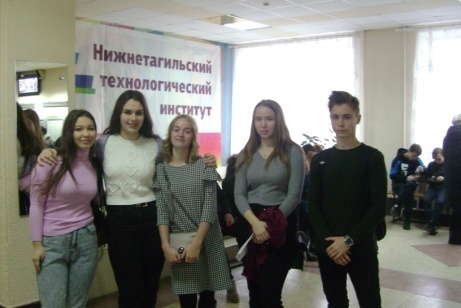 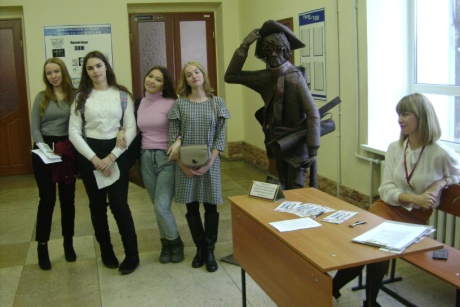 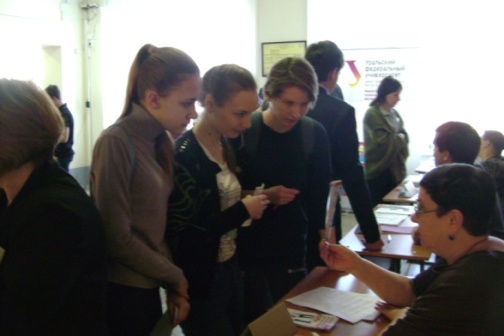 